ANOREXIA EM ADOLESCENTES NO BRASILANOREXIA IN TEENS IN BRAZILJuliana Santos de Sousa1; Maria Luiza Lima de Pereira Dias²; Silvana Gomes da Silva Nascimento³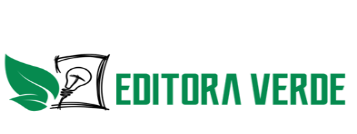 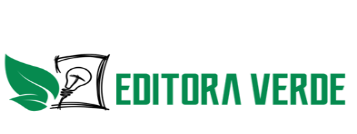 RESUMO: A anorexia é um distúrbio de imagem, onde o paciente não consegue aceitar seu corpo, o indivíduo tem a impressão que está com o peso acima dos níveis da realidade. A causa exata da anorexia é desconhecida, mas acredita-se que fatores psicológicos, biológicos e ambientais estejam envolvidos para a doença se desenvolver. A anorexia acomete, em sua expressiva maioria, adolescentes, que chega a corresponder a maioria dos casos. Mediante essas afirmativas fez se necessário realizar este estudo o qual objetivou compreender a anorexia, seus sintomas e causas. E para obter essas informações realizou-se uma análise através de artigos e de fontes seguras para produzir o conteúdo. A anorexia é um problema de relevância social, o que sugere a necessidade de incrementar as medidas de prevenção e controle. O estudo aponta também, a necessidade de compreender esse contexto, e estabelecer medidas para evitar sua ocorrência, a qual permitirá benefícios na saúde mental e física dos adolescentes e jovens.    Palavras-chave: Anorexia, adolescentes, distúrbio.ABSTRACT: Anorexia is an image disorder, where the patient cannot accept his body, the individual has the impression that his weight is above the levels of reality. The exact cause of anorexia is unknown, but it is believed that psychological, biological and environmental factors are involved for the disease to develop. Anorexia mostly affects adolescents, which corresponds to most cases. Through these statements it was necessary to conduct this study which aimed to understand anorexia, its symptoms and causes. And to obtain this information, an analysis was conducted through articles and secure sources to produce the content. Anorexia is a problem of social relevance, which suggests the need to increase prevention and control measures. The study also points out the need to understand this context, and establish measures to prevent its occurrence, which will allow benefits in the mental and physical health of adolescents and young people.Keywords: Anorexia, adolescents, disorder.INTRODUÇÃOA anorexia embora espantosamente pertinente aos desenlaces culturais contemporâneos, tem raízes que remontam, conforme sugere Bidaud (1998), à Antiguidade clássica. Esse autor, que aproxima as nuances do jejum místico às do jejum profano (anoréxico) – sob o pretexto de “destacar um movimento comum, uma trajetória saída da mesma origem” (BIDAUD, 1998, p. 118), nos propõe uma visão em perspectiva da anorexia desde os tempos anteriores à conceituação etimológica do termo. Essa doença é o transtorno alimentar suscitado pela distorção da autoimagem, que é acarretada por diversos fatores sociais ou psicológicos, bem como fatores como predisposição genética e transtorno compulsivo obsessivo (TOC). Dessa forma não existe uma causa específica, entretanto é possível compreender por meio do acompanhamento com profissionais da saúde as causas e conseqüências provocados por esse distúrbio (Carvalho e Lima, 2017).Segundo os autores Ladeira e Coppus (2016), os mesmos, esclarecem que os adolescente estão mais vulneráveis a anorexia, posto que é um momento de conhecimento corporal e da auto imagem, assim como a integração com o meio social. À vista disso, além do quesito genético o contexto de convívio diário está diretamente interligado, em virtude da necessidade que o indivíduo tem de ser integrado a grupos que fazem parte do extinto natural de sobrevivência humana.Vale destacar que os sintomas e as implicações ao organismo também contribuem para um agravo do distúrbio, desse modo o paciente entra em um ciclo vicioso ambíguo de satisfação e impotência com a própria imagem. De acordo com Gonzalez (2014) a auto-imagem do paciente anorexo não é aquela visualizada no espelho, contudo é uma imagem construída em virtude da sua percepção do ideal aliada aos padrões tidos como belos, mais os conceitos das pessoas a sua volta, por conseguinte corrobora para a idéia da integração de fatores físicos, sociais e emocionais envolvidos no processo de anorexia.Mediante essa realidade, e diante desta problemática apresentada, surgiram alguns questionamentos: quais os fatores da ocorrência da anorexia? Porque a prevalência de casos são mais frequentes em adolescentes?Sendo assim, fez-se necessário desenvolver uma pesquisa com o anseio de compreender esse contexto, o que permitirá benefícios no âmbito social e científico, fornecendo subsídios para a prevenção, sendo fundamental discutir e avaliar as melhores estratégias para a redução de casos da doença.METODOLOGIA	Esse artigo buscou investigar os fatores que podem desencadearnos adolescentes a anorexia e analisar os sintomas e causas desse distúrbio alimentar, já que é uma doença que vem atingindo cada vez mais essa faixa etária.Para a realização deste estudo foi feito buscas em portais científicos a partir de uma investigação no SciELO e MEDLINE no período correspondente a 2016, 2017, 2018.Os critérios de inclusão para investigação nessa revisão foram os artigos que abordavam a anorexia em adolescentes listados nesta base de dados publicados em português no período supra citado.Mediante essa busca foram encontrados sete artigos cientificos e realizado leitura criteriosa deste material, para embasamento e fundamentação teórica, como também, para elaboração de descrição desses achados, os quais serão apresentados na análise e discussão.RESULTADOS E DISCUSSÃONessa revisão, foram feitas analise de diversos artigos, através dos quais foram elencados os conteúdos mais freqüentes na discussão. Para esclarecer o que é a anorexia e quais as principais causas e sintomas na ocorrência de tal transtorno na faixa etária referida.O sintoma da anorexia evidenciaria, assim, o conflito entre o sujeito e a dificuldade da adolescente anoréxica frente à feminilidade e ao corpo sexual; a dificuldade em se tornar uma mulher. De acordo com Pencak e Bastos (2009) destacam a anorexia como uma resposta singular de alguns sujeitos, em sua maioria as adolescentes e mulheres jovens, as problemáticas colocadas pelo desejo e pelo gozo femininos, aproximando, assim, anorexia e feminilidade.As autoras retomam Lacan no que ele diz acerca da sexuação ao identificar, na obstinada recusa ao alimento, contornos de um sacrifício por intermédio do qual a anoréxica busca fundar uma universalidade no conjunto das mulheres através da imagem da mãe onipotente e estabelecer uma simetria entre os dois modos de subjetivação do desejo (homem e mulher) a partir da anulação do não-todo que especifica o lado feminino.A anorexia se apresentaria, por tal via, como uma tentativa frustrada por sua inviabilidade lógica e estrutural – de instituir a exceção para fazer existir o todo, o traço de pertinência que garantiria à menina sua feminilidade.Por sua vez, Marisa Rodulfo (1999), compreende a anorexia sob a ótica da luta contra a fome e a obstinação em perder peso e considera o jejum um sacrifício da vontade de comer. Ela afirma que os transtornos da modalidade alimentar são característicos do momento pubertário das mulheres, e acrescenta que esse é um momento em que mudanças corpóreas são vividas com assombro e estranheza, e são ressaltadas pelo olhar de outra pessoa.Acrescenta ainda que a anorexia na adolescência pode ser um caminho para neutralizar a erogeneidade genital do corpo e obedece a uma dupla função: evidencia a existência do conflito ao mesmo tempo em que dá contornos à angústia do sujeito.Prestando sua contribuição ao tema, Jeammet (1999) propõe que, na base dos transtornos das condutas alimentares, estariam uma indiferenciação sujeito-objeto e uma forma de investimento narcísico maciça. Sem a entrada de um terceiro, sujeito e objeto viriam a se confundir, sem deixar espaço para a constituição de uma subjetividade desejante.Para Pena (2014), a ausência de um objeto específico e natural para a pulsão é o que nos possibilita dizer que há uma satisfação na recusa do alimento na anorexia. A anoréxica demonstra através de seu comer nada, sob a forma da recusa, que não é pelo alimento que a pulsão oral se satisfaz, mas antes, por fazer esse contorno ao vazio do objeto perdido desde a primeira experiência de satisfação. O nada da anorexia traz justamente à cena essa falta, central à noção de objeto em psicanálise.Sendo assim, a descoberta dessa analise mostrou que a anorexia é um transtorno alimentar que atinge as pessoas desde a antiguidade, sendo assim, bastante antiga onde a mesma distorce a sua imagem corporal, fazendo com que os mesmos tenham percepções corporais, longe da realidade. É causada por um conjunto de fatores como socais e psicológicos e foi descoberto também, que os adolescentes estão mais vulneráveis a isso.CONCLUSÃOPara chegar ao objetivo foram feitas leituras através de artigos, onde nos mostra que a anorexia é sim algo preocupante e decorrente nos adolescente que nesta fase esta em um momento de conhecimento corporal, e se inicia muitas vezes pela distorção da auto-imanem e também relacionado a vários fatores sociais, sendo assim não tendo uma causa especifica, mas com o acompanhamento do profissional da saúde é possível compreender esse distúrbio.Diante do elevado número de casos de anorexia em adolescentes no Brasil, são necessários esforços redobrados para sensibilizar a população em geral sobre os riscos dessa doença, a fim de que, essa problemática não se torne uma questão de saúde pública insolúvel. Sendo assim, as políticas públicas devem incentivar e implementar o treinamento adequado e suporte profissional para programas que tenham o objetivo de prevenir a anorexia.Dessa maneira, faz necessário um incremento no tocante às atividades de orientações e medidas preventivas, como também, investir na realização periódica de campanhas de divulgação dos sinais e sintomas para que a população possa ficar mais informada e busque precocemente o serviço de saúde.REFERÊNCIASCARVALHO, Marianne Lima de; LIMA, Deyseane Maria Araujo. A Anorexia em Adolescentes Sob a Ótica da Gestalt-terapia: The anorexia in adolescents from the perspective of Gestalt therapy. IGT rede, Rio de Janeiro , v. 14, n. 26, p. 23-30, 2017 . Disponível em <http://pepsic.bvsalud.org/scielo.php?script=sci_arttext&pid=S1807-25262017000100002&lng=pt&nrm=iso>. acessos em 18 nov. 2018.JEAMMET, P. Abordagem psicanalítica dos transtornos das condutas alimentares. In: URRIBARRI, R. (Org.). Anorexia e bulimia. São Paulo: Escuta, 1999. p. 29-49LACAN, J. A direção do tratamento e os princípios de seu poder (1958). In: ______. Escritos. Tradução de Vera Ribeiro. Revisão técnica de Antonio Quinet e Angelina Harari. Preparação de texto de André Telles. Rio de Janeiro: Zahar, 1998. p. 591-652. (Campo Freudiano no Brasil).LACAN, J. O seminário, livro 4: a relação de objeto (1956-1957). Texto estabelecido por Jacques-Alain Miller. Tradução de Dulce Duque Estrada; revisão de Angelina Harari. Rio de Janeiro: Zahar, 1995.LADEIRA, Tatiane de Fátima; COPPUS, Alinne Nogueira Silva. Anorexia e adolescência: uma articulação à luz da psicanálise. Reverso, Belo Horizonte , v. 38, n. 71, p. 75-81, jun. 2016 . Disponível em <http://pepsic.bvsalud.org/scielo.php?script=sci_arttext&pid=S0102-73952016000100008&lng=pt&nrm=iso>. acessos em 18 nov. 2018.PENA, D. S. C. A anorexia e o outro: o paradoxo na relação do sujeito com o desejo. 2014. 90 f. Dissertação (Mestrado em psicologia) - Universidade Federal de São João del Rei, São João del Rei, 2014.PENCAK, S.; BASTOS, A. Anorexia mental e feminilidade. Ágora. Rio de Janeiro, v. 12, n. 2, p. 347-363, jul./dez. 2009.RODULFO, M. As bonecas: dietantes e anoréxicas - uma questão de gênero. In: JERUSALINSKY, A. N. Adolescência: entre o passado e o futuro. 2. ed. Porto Alegre: Artes e Ofícios, 1999. p. 133-144.